«УТВЕРЖДАЮ»                                                                                                                                                                                                                                                                                                                                                                                                                                                                                                                                                                                                                                                                                                                                                                                                                                                                                                                                                                                                                                                                                                                                                                                                                                                                                                                                                                                                                                                                                                                                                                                                                                                                                  И. о. министра конкурентной политики                                                                                                                          Калужской области__________________ С. А. ЧерикановП Р О Т О К О Л № 17заседания комиссии по тарифам и ценамминистерства конкурентной политики Калужской областиг. Калуга, ул. Плеханова, д. 45                                                            «4» октября 2021 года           (место проведения)Председательствовал: С.А. Чериканов.Члены комиссии: С.И. Гаврикова, Д.Ю. Лаврентьев, С.И. Ландухова, А.А. Магер,                                  М.Н. Ненашев.Приглашенные: представитель регулируемой организации согласно явочному листу                                от 04.10.2021.Эксперты: О.В. Жарова, Н.А. Покотыло.1.  Об установлении в индивидуальном порядке платы за технологическое присоединение газоиспользующего оборудования к газораспределительным сетям акционерного общества «Газпром газораспределение Калуга» объекта капитального строительства: «Административно-технический комплекс зданий и сооружений» по адресу: г. Калуга, ул. Трамплинная, д. 1В.-----------------------------------------------------------------------------------------------------------------------Доложил: Н.А. Покотыло.Акционерное общество «Газпром газораспределение Калуга» (далее - АО «Газпром газораспределение Калуга» или общество) обратилось в министерство конкурентной политики Калужской области (далее – министерство) с заявлением (вх. № 03/3142-21 от 17.09.2021) об установлении в индивидуальном порядке платы за технологическое присоединение газоиспользующего оборудования к газораспределительным сетям акционерного общества «Газпром газораспределение Калуга» объекта капитального строительства: «Административно-технический комплекс зданий и сооружений» по адресу: г. Калуга, ул. Трамплинная, д. 1В.Информация о газопроводе в точке подключения: проектируемый газопровод до кадастровой границы земельного участка Заявителя; газоснабжение объекта с максимальным часовым расходом 282 м3/час; максимальное давление газа в точке подключения 0,3 МПа.  В соответствии с пунктом 26(23) постановления Правительства Российской Федерации от 29.12.2000 № 1021 «О государственном регулировании цен на газ, тарифов на услуги по его транспортировке и платы за технологическое присоединение газоиспользующего оборудования к газораспределительным сетям на территории Российской Федерации» (далее – Постановление № 1021) расчет платы осуществлялся в индивидуальном порядке ввиду того, что мероприятия по технологическому присоединению предусматривают прокладку газопровода протяженностью более 30 метров бестраншейным способом.Проектная документация на строительство газопровода от точки подключения до границы участка Заявителя разработана ООО НПФ «Прометей» на основании технических условий № 5493/296 от 25.12.2019.Подключение (технологическое присоединение) объекта капитального строительства к сети газораспределения АО «Газпром газораспределение Калуга» осуществляется от существующего полиэтиленового подземного газопровода среднего давления Д-225*20,5 мм, принадлежащего обществу на основании Договора аренды имущества № 12-1/01-175/34 от 01.01.2009 и Дополнительного соглашения к данному договору № 22/19 от 05.04.2019 с АО «Газпром газораспределение».Проектом предусмотрена подземная прокладка газопровода среднего давления, запроектированного из полиэтиленовых труб ПЭ100 SDR11 ГАЗ Ø90 мм; ПЭ100 SDR11 ГАЗ Ø90 мм в футляре из труб ПЭ100 ГАЗ SDR11 Ø160; установка пункта газорегуляторного шкафного ГРПШ РДГ с основной и резервными линиями редуцирования, с регуляторами давления газа, измерительным комплексом, со встроенным ИПД с отоплением и одним выходом.Переход газопроводом среднего давления с автодорогой выполняется методом ННБ. Общая протяженность трассы газопровода L=1 065 м., из них выполняемая методом ННБ L=119 м.В соответствии с положениями части 3 статьи 49 и части 1 статьи 51 Градостроительного кодекса Российской Федерации и Постановления Правительства РФ от 12.11.2020 № 1816 «Об утверждении перечня случаев, при которых для строительства, реконструкции линейного объекта не требуется подготовка документации по планировке территории, перечня случаев, при которых для строительства, реконструкции объекта капитального строительства не требуется получение разрешения на строительство, внесении изменений в перечень видов объектов, размещение которых может осуществляться на землях или земельных участках, находящихся в государственной или муниципальной собственности, без предоставления земельных участков и установления сервитутов, и о признании утратившими силу некоторых актов Правительства Российской Федерации» государственная экспертиза проектной документации не проводилась.Испрашиваемый обществом размер платы за технологическое присоединение газоиспользующего оборудования к газораспределительным сетям объекта капитального строительства: «Административно-технический комплекс зданий и сооружений» по адресу: г. Калуга, ул. Трамплинная, д. 1В – 10069,04 тыс. руб. без учета НДС.Расчет платы за подключение (технологическое присоединение)газоиспользующего оборудования к газораспределительным сетям по индивидуальному проектуПо расчёту предприятия:По расчетам АО «Газпром газораспределение Калуга» расходы на проведение мероприятий по технологическому присоединению газоиспользующего оборудования объекта Заявителя к газораспределительным сетям общества составили – 10069,04 тыс. руб. без учета НДС, в том числе:1. Расходы на выполнение проектных работ всего – 634,062 тыс. руб. без НДС. Определены предприятием на основании Договора на выполнение проектных и изыскательских работ № 88 от 02.11.2020, Локального сметного расчета № 3 на ПИР; 2.  Расходы на выполнение технических условий (СМР, оборудование и прочие затраты) всего – 7 374,92 тыс. руб. без НДС. Определены сметным расчетом № ЛС-02-01-01, Приложением к Проекту. 3. Расходы, связанные с проверкой выполнения Заявителем технических условий всего – 16,03 тыс. руб. без НДС., исходя из установленных стандартизированных тарифных ставок на 2019 год (Приложение № 1 к приказу министерства № 26-РК от 24.04.2019).4. Расходы, связанные с осуществлением фактического подключения (технологического присоединения) объекта капитального строительства Заявителя к сети газораспределения и проведением пуска газа всего – 30,22 тыс. руб. без НДС., исходя из установленных стандартизированных тарифных ставок на 2019 год (Приложение № 1 к приказу министерства № 26-РК от 24.04.2019).5.     Налог на прибыль – 2 013,81 тыс. руб. Подтвержден справкой по расчету налога на прибыль. По расчету экспертов:По расчетам экспертной группы расходы на проведение мероприятий по технологическому присоединению газоиспользующего оборудования объекта Заявителя к газораспределительным сетям общества составят –9751,145 тыс. руб. без учета НДС, в том числе расходы на выполнение технических условий.1. Расходы на выполнение проектных работ всего – 475,743 тыс. руб. без НДС. Определены на основании представленного договора на проведение проектных и изыскательских работ № 88 от 02.11.2020, заключенного АО «Газпром газораспределение Калуга» с ООО НПФ «Прометей» и Локального сметного расчета № 3, рассчитанного с использованием Справочника.При этом, экспертами пересчитаны расходы на проектные, изыскательские работы и расходы на возмещение стоимости работ и затрат, связанных с отводом, межеванием и освоением застраиваемой территории, с учетом длины строящегося газопровода, определенной проектом (L= 1065м), уточнены индексы перевода в текущие цены в соответствии с письмом Минстроя России от 09.08.2021 № 33267-ИФ/09 на 3 квартал 20201 г. на проектные работы - К=4,66.; изыскательские работы - 4,73.Расходы на проведение негосударственной экспертизы в размере 77,148 тыс. руб. эксперты не учитывают, так как в соответствии со Статьей 8.3 Градостроительного кодекса Российской Федерации в случае, если сметная стоимость строительства, финансируемого с привлечением средств бюджетов бюджетной системы Российской Федерации, средств юридических лиц, созданных Российской Федерацией, субъектами Российской Федерации, муниципальными образованиями, юридических лиц, доля в уставных (складочных) капиталах которых Российской Федерации, субъектов Российской Федерации, муниципальных образований составляет более 50 процентов, превышает десять миллионов рублей, указанная сметная стоимость строительства подлежит проверке на предмет достоверности ее определения в ходе проведения государственной экспертизы проектной документации. Сметная стоимость строительства рассматриваемого объекта не превышает 10 млн. руб., соответственно прохождение экспертизы не носит обязательный характер.Кроме того, предприятие не представило подтверждения фактических расходов на проведение негосударственной экспертизы с представлением первичной бухгалтерской отчетности.Расходы на проведение археологических исследований и историко-археологической экспертизы в размере 50,000 тыс. руб. эксперты не учитывают, так как в обосновывающих документах по расчету платы представлено письмо Управления по охране объектов культурного наследия № 10/973-21 от 12.05.2021, в котором сообщается, об отсутствии объектов культурного наследия (памятников истории и культуры) народов Российской Федерации, выявленных объектов культурного наследия и объектов, обладающих признаками объекта культурного наследия на земельных участках, на которых будет проложена трасса газопровода. Зоны охраны и защитные зоны объектов культурного наследия на данных участках отсутствуют.2.   Расходы на выполнение технических условий приняты экспертами в сумме 7310,696 тыс. руб. без НДС. Данные расходы определены с учетом локального сметного расчета по физическим параметрам устройства закрытого подземного перехода методом ННБ Ø90 мм в футляре из труб ПЭ100 ГАЗ SDR11 Ø160 и полиэтиленовых труб Ø90 мм общей протяженностью – 1065 м, установка пункта газорегуляторного шкафного ГРПШ в соответствии с проектной документацией.Снижение расходов на выполнение технических условий (от заявленной предприятием суммы) произошло вследствие корректировки Обществом сметных расчетов на выполнение работ по выносу оси трассы газопровода на натуру, контрольно-исполнительной съемки по объекту, а также исключения дополнительных затрат на непредвиденные работы и проведение авторского надзора.Стоимость строительно-монтажных работ по укрупненным нормативами цены строительства (НЦС 81-02-15-2021; НЦС 81-02-19-2021), с учетом работ, не включенных в НЦС, составила 8 327,97 тыс. руб., что превышает затраты, определенные по Федеральным единичным расценкам.3.    Расходы, связанные с проверкой выполнения Заявителем технических условий всего - 3,065 тыс. руб., приняты экспертами согласно положений  Методических указаний № 1151/18, исходя из установленных стандартизированных тарифных ставок в текущем 2021 году (приказ 521-РК от 28.12.2020 министерства).4. Расходы, связанные с осуществлением фактического подключения (технологического присоединения) объекта капитального строительства Заявителя к сети газораспределения и проведением пуска газа всего – 11,412 тыс. руб., приняты экспертами согласно положений  Методических указаний № 1151/18, исходя из установленных стандартизированных тарифных ставок в текущем 2021 году (приказ 521-РК от 28.12.2020 министерства).5.  Налог на прибыль – 1950,229 тыс. руб. пересчитан экспертами в связи с уточнениями стоимости проектно-изыскательских работ.В таблице отражен сравнительный анализ предложений общества и экспертов министерства. Общее снижение расходов составило 317,895 тыс. руб.:Учитывая изложенное, экспертами предлагается комиссии установить в индивидуальном порядке экономически обоснованную плату за технологическое присоединение газоиспользующего оборудования к газораспределительным сетям АО «Газпром газораспределение Калуга» объекта капитального строительства: «Административно-технический комплекс зданий и сооружений» по адресу: г. Калуга, ул. Трамплинная, д. 1В в размере 9751,145 тыс. руб. без НДС.Выступил: представитель регулируемой организации АО «Газпром газораспределение Калуга» заявил, что не возражает против установления предложенной платы за технологическое присоединение газоиспользующего оборудования к газораспределительным сетям АО «Газпром газораспределение Калуга» объекта капитального строительства: «Административно-технический комплекс зданий и сооружений» по адресу: г. Калуга, ул. Трамплинная, д. 1В.Комиссия по тарифам и ценам министерства конкурентной политики Калужской области РЕШИЛА:           Установить в индивидуальном порядке предложенную плату за технологическое присоединение газоиспользующего оборудования к газораспределительным сетям акционерного общества «Газпром газораспределение Калуга» объекта капитального строительства: «Административно-технический комплекс зданий и сооружений» по адресу: г. Калуга, ул. Трамплинная, д. 1В.	Решение принято в соответствии с пояснительной запиской и экспертным заключением от 28.09.2021 в форме приказа (прилагается), голосовали единогласно.2. О признании утратившими силу некоторых приказов министерства конкурентной политики Калужской области.-----------------------------------------------------------------------------------------------------------------------Доложил: С.И. Гаврикова.Письмом от 13.08.2021 публичное акционерное общество «Калужский завод автомобильного электрооборудования» уведомило, что предприятием проводятся мероприятия, связанные с ликвидацией котельной.На основании вышеизложенного предлагается комиссии признать утратившими силу следующие приказы министерства конкурентной политики Калужской области:- от 26.11.2018 № 189-РК «Об установлении тарифов на тепловую энергию (мощность) для Публичного акционерного общества «Калужский завод автомобильного электрооборудования» на 2019-2023 годы»;- от 09.12.2019 № 328-РК «О внесении изменения в приказ министерства конкурентной политики Калужской области от 26.11.2018 № 189-РК «Об установлении тарифов на тепловую энергию (мощность) для Публичного акционерного общества «Калужский завод автомобильного электрооборудования» на 2019-2023 годы»;- от 18.12.2020 № 487-РК «О внесении изменения в приказ министерства конкурентной политики Калужской области от 26.11.2018 № 189-РК «Об установлении тарифов на тепловую энергию (мощность) для Публичного акционерного общества «Калужский завод автомобильного электрооборудования» на 2019-2023 годы» (в ред. приказа министерства конкурентной политики Калужской области от 09.12.2019 № 328-РК)».Комиссия по тарифам и ценам министерства конкурентной политики Калужской области РЕШИЛА:Признать утратившими силу вышеуказанные предложенные приказы министерства конкурентной политики Калужской области.Решение принято в соответствии с пояснительной запиской от 27.09.2021 в форме приказа (прилагается), голосовали единогласно.3.  Об установлении в индивидуальном порядке размера платы за подключение (технологическое присоединение) к централизованной системе водоотведения государственного предприятия Калужской области «Калугаоблводоканал» объекта капитального строительства: “Индустриальный парк «Грабцево»” (с целью увеличения мощности системы (2 этажа)), расположенного по адресу: г. Калуга, индустриальный парк «Грабцево», по проекту заявителя АО «Корпорация развития Калужской области».-----------------------------------------------------------------------------------------------------------------------Доложили: О.В. Жарова, Н.А. Покотыло.Государственное предприятие Калужской области «Калугаоблводоканал» (далее - ГП «Калугаоблводоканал» или предприятие) обратилось в министерство конкурентной политики Калужской области (далее – министерство) с заявлением об установлении размера платы за подключение (технологическое присоединение) к централизованной системе водоотведения объекта капитального строительства: «Индустриальный парк «Грабцево» (с целью увеличения мощности системы (2 этажа)), расположенного по адресу: г. Калуга, индустриальный парк «Грабцево», по индивидуальному проекту заявителя АО «Корпорация развития Калужской области» (далее – объект Заявителя) (письмо от 02.08.2021 г. № 03/2584-21).Необходимая подключаемая нагрузка в точке подключения объекта Заявителя по водоотведению составляет 2000 куб. м в сутки.В соответствии с постановлением Правительства Калужской области от 07.06.2017 № 345 «О внесении изменений в постановление Правительства Калужской области от 29.09.2014 № 572 «Об установлении уровня подключаемой (присоединяемой) нагрузки объектов к централизованным системам водоснабжения и (или) водоотведения, при котором размер платы за подключение (технологическое присоединение) устанавливается министерством тарифного регулирования Калужской области в индивидуальном порядке», плата за подключение (технологическое присоединение) объектов к централизованным системам водоснабжения и (или) водоотведения, суммарная подключаемая нагрузка которых свыше 40 куб. м в сутки, устанавливается в индивидуальном порядке. Испрашиваемый предприятием размер платы за подключение (технологическое присоединение) к централизованной системе водоотведения составляет 53 882,926 тыс. руб. без учета НДС.Для обоснования размера платы за подключение (технологическое присоединение) к сетям водоотведения предприятием представлены:1. Локально - сметные расчеты на сети водоотведения, выполненные в базисном уровне цен федеральных единичных расценок ФЕР-2001 по сборникам 2020 г. (далее - сборники ФЕР-2020):- условным диаметром (далее – Ду) Ду=800 мм, протяженностью L=130 м на эстакаде высотой H=2 м;- Ду=1000 мм, L=374 м, открытым способом прокладки.2. Локально - сметные расчеты на проектные (изыскательские) работы (далее – ПИР).3. Копия письма министерства строительства и жилищно-коммунального хозяйства Калужской области от 30.07.2021 № 4730-21 о корректировке инвестиционной программы предприятия по развитию систем водоснабжения и водоотведения муниципального образования ГО «Город Калуга» на 2021-2023 гг., с включением мероприятий для подключения объекта Заявителя.4. Расчет платы за подключение (технологическое присоединение) к централизованной системе водоотведения объекта Заявителя.5. Акт от 14.05.2021г. № 324 технического освидетельствования участка водопроводной/ канализационной сети (далее – Акт ТО № 324).6. Копия заявления застройщика о заключении договора о подключении (технологическом присоединении) к централизованным системам водоснабжения и (или) водоотведения.7. Коммерческие предложения на разработку проектно-сметной документации и выполнение ремонтных работ для подключения объекта Заявителя от: ООО «Полимертехмонтаж» на сумму 48750,000 тыс. руб. (НДС не облагается); ООО «Монтаж-Проект» на сумму 55166,667 тыс. руб. (без учета НДС); ООО «АльфаГидроСтрой» на сумму 53700,000 тыс. руб. (НДС не облагается).При проведении экспертизы размера платы за подключение (технологическое присоединение) объекта капитального строительства к централизованным системам холодного водоснабжения и водоотведения экспертная группа руководствуется соответствующими законодательными и правовыми актами в сфере регулирования тарифов по водоснабжению и водоотведению.Для осуществления подключения (технологического присоединения) объекта Заявителя к сетям водоотведения предприятия, согласно Акту ТО № 324 и письму Минстроя Калужской области, в связи с увеличением подключаемой нагрузки необходимо выполнить мероприятия, относимые на увеличение мощности (пропускной способности) существующих объектов централизованной системы водоотведения, которые включают в себя:1. Реконструкцию существующего самотечного канализационного коллектора Ду=600 мм. (сталь) на Ду=800 мм по ул. Прончищева, протяженностью L=130 м, на эстакаде высотой до 2 м. с заменой на стальной трубопровод диаметром Д=820 мм.2.  Реконструкцию существующего самотечного канализационного коллектора Ду=800 мм (ж/б) на Ду=1000 мм в районе микрорайона Дубрава, L=374 м, с заменой на трубопровод Корсис Про DN/ID 800 мм.Реконструкцию 12 ж/б колодцев, диаметром 1,5 м, глубиной залегания до 3 м.По расчету предприятия расходы составят:				                                                                                                                                                            Таблица 1Экспертной группой проведён анализ затрат, связанных с платой за подключение (технологическое присоединение) к централизованной системе водоотведения объекта Заявителя, в результате экспертизы расходы составят – 31186,242 тыс. руб. без учета НДС (вместо запрашиваемых предприятием расходов в размере – 53882,926 тыс. руб.).Отклонение от заявленной суммы составит – 22696,684 тыс. руб.Согласно пункту 121 Методических указаний расходы на осуществление мероприятий по увеличению мощности (пропускной способности) централизованных систем водоснабжения и (или) водоотведения, в том числе расходы на реконструкцию и (или) модернизацию существующих объектов этих систем, финансирование которых предусмотрено за счет платы за подключение, устанавливаемой в индивидуальном порядке, не должны превышать величину, рассчитанную на основе укрупненных сметных нормативов для объектов непроизводственного назначения и инженерной инфраструктуры, утвержденных федеральным органом исполнительной власти, осуществляющим функции по выработке государственной политики и нормативно-правовому регулированию в сфере строительства, а в случае, если такие нормативы не установлены, указанные расходы определяются органом регулирования тарифов с учетом представленной регулируемой организацией сметной стоимости таких работ.С учетом вышеизложенного, для анализа стоимости выполняемых предприятием работ эксперты произвели сравнительный расчет расходов по укрупненным сметным нормативам для объектов непроизводственного назначения и инженерной инфраструктуры НЦС 81-02-14-2021. Сборник № 14. «Наружные сети водоснабжения и канализации», утвержденных приказом министерства строительства и жилищно-коммунального Российской Федерации от 12.03.2021 № 140/пр.По расчету экспертов расходы на проведение мероприятий по реконструкции сетей водоотведения составят: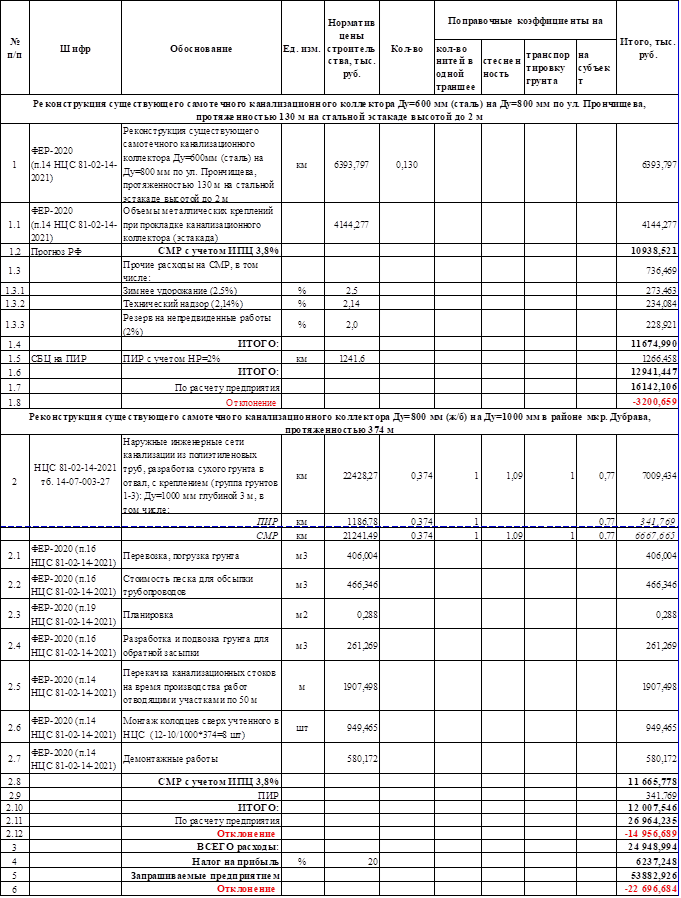 Таким образом:1. В связи с отсутствием в НЦС 81-02-14-2021 показателей стоимости строительства на монтаж трубопроводов надземным способом прокладки (на эстакаде), расчет расходов на прокладку сетей водоотведения Ду=800 мм, протяженностью 130 м, принят экспертами по откорректированной локальной смете предприятия, согласно сборникам ФЕР-2020. Стоимость СМР составит 11674,990 тыс. руб.Расходы на ПИР рассчитаны предприятием по СБЦ на проектирование в размере 1 266,458 тыс. руб. Снижение расходов произошло на 3200,659 тыс. руб., в связи с корректировкой предприятием в сметном расчете коэффициентов на перевозку земли.2. На прокладку сетей водоотведения Ду=1000 мм, протяженностью 374 м, расходы пересчитаны по показателям таблицы 14-07-001-15 НЦС 81-02-14-2021.Стоимость строительства сетей водоотведения с учетом ПИР и прочих расходов составит 12007,546 тыс. руб., снижение произошло на 14956,689 тыс. руб. по сравнению с локально-сметным расчетом по сборникам ФЕР-2020.3. При расчете платы за подключение (технологическое присоединение) учитывается налог на прибыль, который, согласно расчетам, составит 6237,248 тыс. руб. Экспертная оценка по установлению платы за подключение (технологическое присоединение) изложена в экспертном заключении и приложении к экспертному заключению.Комиссии предлагается установить экономически обоснованную плату за подключение (технологическое присоединение) к централизованной системе водоотведения Государственного предприятия Калужской области «Калугаоблводоканал» объекта капитального строительства: «Индустриальный парк «Грабцево» (с целью увеличения мощности системы (2 этажа)), расположенного по адресу: г. Калуга, индустриальный парк «Грабцево», по индивидуальному проекту заявителя АО «Корпорация развития Калужской области», в размере 31186,242 тыс. руб. (без НДС).Комиссия по тарифам и ценам министерства конкурентной политики Калужской области РЕШИЛА:	 Установить в индивидуальном порядке предложенный размер платы за подключение (технологическое присоединение) к централизованной системе водоотведения государственного предприятия Калужской области «Калугаоблводоканал» объекта капитального строительства: “Индустриальный парк «Грабцево»” (с целью увеличения мощности системы (2 этажа)), расположенного по адресу: г. Калуга, индустриальный парк «Грабцево», по проекту заявителя АО «Корпорация развития Калужской области».Решение принято в соответствии с пояснительной запиской от 29.09.2021 и экспертным заключением от 27.09.2021 в форме приказа (прилагается), голосовали единогласно.4. О внесении изменения в приказ министерства конкурентной политики Калужской области от 05.11.2019 № 90-РК «Об утверждении тарифов на социальные услуги, включенные в перечень социальных услуг, предоставляемых поставщиками социальных услуг в Калужской области» и об утверждении тарифа на срочную социальную услугу «Сопровождение получателей социальных услуг, получающих социальные услуги в стационарной форме социального обслуживания, при госпитализации в медицинские организации в целях осуществления ухода за указанными получателями.-----------------------------------------------------------------------------------------------------------------------Доложил: А.О. Финакин.В рамках проведения экспертизы экономического обоснования тарифов на социальные услуги, включенные в перечень социальных услуг, предоставляемых поставщиками социальных услуг в Калужской области, в адрес министерства труда и социальной защиты Калужской области был направлен очередной запрос об устранении замечаний по представленному расчету данных тарифов и предоставлении обосновывающих документов и сведений.	    В связи с тем, что ответ до настоящего времени в адрес министерства конкурентной политики Калужской области не поступил, предлагается комиссии перенести рассмотрение вопроса «О внесении изменения в приказ министерства конкурентной политики Калужской области от 05.11.2019 № 90-РК «Об утверждении тарифов на социальные услуги, включенные в перечень социальных услуг, предоставляемых поставщиками социальных услуг в Калужской области» и об утверждении тарифа на срочную социальную услугу «Сопровождение получателей социальных услуг, получающих социальные услуги в стационарной форме социального обслуживания, при госпитализации в медицинские организации в целях осуществления ухода за указанными получателями»» на следующее заседание комиссии по тарифам и ценам.Комиссия по тарифам и ценам министерства конкурентной политики Калужской области РЕШИЛА:Перенести рассмотрение вышеуказанного вопроса для его рассмотрения по существу на заседание комиссии по тарифам и ценам 18.10.2021, известив заинтересованных лиц о времени и месте дополнительно.Решение принято в соответствии с пояснительной запиской от 01.10.2021 в протокольной форме, голосовали единогласно.Члены комиссии по тарифам и ценам: __________________________С.И. Гаврикова                                                                      ___________________________Г.А. Кузина                                                                      ___________________________Д.Ю. Лаврентьев                                                                       ___________________________С.И. Ландухова                                                                                                                                                                                 ___________________________М.Н. Ненашев						___________________________ Т.В. ПетроваОтветственный секретарь комиссии по тарифам и ценам ___________ В.А. Шаповалова№ п/пПоказателиПланируемые расходы, тыс. руб.Планируемые расходы, тыс. руб.№ п/пПоказателиПредприятиемЭкспертамиОтклонение123451Расходы на разработку проектной документации634,062475,743-158,3192Расходы на выполнение технических условий, в т.ч.7374,9197310,696-64,2232.1Строительство стальных газопроводов2.1.1Наземная (надземная) прокладка2.1.1.1158 мм и менее2.1.2Подземная прокладка2.2Строительство полиэтиленовых газопроводов6211,4282.2.1109 мм и менее6211,4282.3Строительство (реконструкция) пунктов редуцирования газа1099,2682.3.1100-399 куб. метров в час1099,2682.4Строительство (реконструкция) систем электрохимической (катодной) защиты2.4.1до 1 кВт 2.5Расходы на ликвидацию дефицита пропускной способности существующих сетей газораспределения3Расходы, связанные с мониторингом выполнения Заявителем технических условий16,033,065-12,9654Расходы, связанные с осуществлением фактического подключения (технологического присоединения) объектов капитального строительства Заявителя к сети газораспределения и проведением пуска газа30,2211,412-18,8085Эффективная ставка налога на прибыль**20        206Налог на прибыль2013,8091950,229-63,587Расходы на проведение мероприятий по технологическому присоединению газоиспользующего оборудования заявителя, всего10069,049751,145-317,895№
п/пНаименованиеЕдиница измере-нийВсегоВодоотве-дениена увеличение мощности20212022Индекс потребительских цен1,0381Расходы, связанные с подключением (технологическим присоединением)тыс. руб.53 882,92653 882,92653 882,9265 330,68248 552,2441.1Расходы на проведение мероприятий по подключению заявителейтыс. руб.43 106,34043 106,34043 106,3404 264,54638 841,7951.1.1расходы на проектирование и инженерно-геодезические изысканиятыс. руб.4 180,9274 180,9274 180,9274 180,9271.1.2расходы на сырье и материалытыс. руб.1.1.3расходы на электрическую энергию (мощность), тепловую энергию, другие энергетические ресурсы и холодную воду (промывку сетей)тыс. руб.1.1.4расходы на оплату работ и услуг сторонних организаций (СМР)тыс. руб.36 585,02336 585,02336 585,02336 585,0231.1.5оплата труда и отчисления на социальные нуждытыс. руб.1.1.6прочие расходы:тыс. руб.2 340,3902 340,3902 340,39083,6192 256,7721.1.6.1Авторский надзор (0,2% от СМР)тыс. руб.1.1.6.2Зимнее удорожание (2,5% по стокам от СМР без НР, СП и оборудования)тыс. руб.712,249712,249712,249712,2491.1.6.3Технический надзор (2,14%)тыс. руб.782,919782,919782,919782,9191.1.6.4Резерв на непредвиденные работы (2%)тыс. руб.845,222845,222845,22283,619761,604Сметная стоимость ИТОГОтыс. руб.36 585,02336 585,023Накладные расходытыс. руб.5 198,4145 198,414Сметная прибыльтыс. руб.2 896,6682 896,668Стоимость СМР (без накладных и сметной прибыли)тыс. руб.28 489,94128 489,9411.2Внереализационные расходы, всеготыс. руб.1.3Налог на прибыльтыс. руб.10 776,58510 776,58510 776,5851 066,1369 710,4492Протяженность вновь создаваемыхкм3Подключаемая нагрузкакуб. м
в сутки2 000,0002 000,000